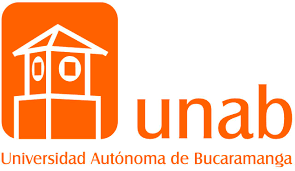 UNIVERSIDAD AUTÓNOMA DE BUCARAMANGAFACULTAD DE SALUDPRACTICA ELECTIVA DE PROFUNDIZACIÓNINSTITUTO DE SALUD DE BUCARAMANGAPLANEACIÓN DE ACTIVIDADESUNIVERSIDAD AUTÓNOMA DE BUCARAMANGAFACULTAD DE SALUDPRACTICA ELECTIVA DE PROFUNDIZACIÓNINSTITUTO DE SALUD DE BUCARAMANGAPLANEACIÓN DE ACTIVIDADESTEMACurso de Preparación para la Maternidad y PaternidadSesión 3: Lactancia materna y licencia de maternidad y paternidadTIEMPO2 horas y 30 minHORA DE INICIO8:00 AMHORA DE FINALIZACIÓN10:00 AMPOBLACIÓN OBJETOMaternas del Centro de Salud - Primer Trimestre, segundo trimestre y tercer trimestre de gestación.OBJETIVO GENERALGenerar en las gestantes de primer, segundo y tercer trimestre de embarazo conciencia acerca de la importancia que tiene la lactancia materna en la salud y la licencia materna y paterna para el crecimiento y desarrollo óptimo del niño (a), por medio de actividades lúdico pedagógicas promoviendo el vínculo madre e hijo con el apoyo de la pareja o familiar que acompaña el proceso de alimentación al recién nacido.OBJETIVOS ESPECÍFICOSExplicar a las maternas del Centro de Salud que cursan por primer trimestre, segundo trimestre y tercer trimestre de gestación, la importancia que tienen las posiciones adecuadas para lactar, las técnicas de extracción de leche materna, la alimentación exclusiva hasta los 6 meses de vida y los componentes de la lactancia materna para prevención de enfermedades infecciosas por deficiencia de vitaminas que provee la leche materna.Demostrar a las maternas del Centro de Salud primer trimestre, segundo trimestre y tercer trimestre la importancia de la estimulación que se brinda al bebé durante y por medio de la lactancia materna para contribuir en su crecimiento durante la infancia.Proyectar a las maternas del Centro de Salud de primer trimestre, segundo trimestre y tercer trimestre las claves para un apego seguro entre el vínculo madre e hijo por medio de la lactancia materna y con el apoyo de la figura paterna. Educar a las maternas acerca de la ley que permite que tengan licencia materna y paterna. ACTIVIDADES A REALIZARSe enviará material dinámico a las maternas previo a la realización del taller para que tengan la oportunidad de conocer el tema correspondiente a la sesión 3: Lactancia MaternaSe aplicará un pretestSe mostrará un video relacionado con los temas de lactancia materna: https://www.youtube.com/watch?v=b-GYavtMXEk   Presentación del tema lactancia maternaTaller de posturas adecuadas para la lactancia eficazEntrega y socialización de ficha con los beneficios de la lactancia materna.Se resolverán dudas e inquietudes acerca del tema.Lectura del mensaje “ el ángel de los niños”Se realizarán 2 juegos. El primero consiste en dar un papel marcado con los beneficios de la lactancia materna, la dinámica consiste en que en 1 minuto deben escribir todos los beneficios que recuerden. La segunda dinámica consiste en que en un tablero estarán 1 columnas tituladas de buen agarre y mal agarre, las maternas deberán pegar las fotos según crean que corresponde.Se expondrán los lineamientos de la ley que abalan la licencia materna y paterna y los requisitos que son necesarios para llevarla a caboSe evaluarán los temas por medio de un post test Se tomará la asistencia al taller por medio de listas de firma controlada y carné propio del curso.MATERIALES O RECURSOS DIDÁCTICOSPresentación (Power Point) del tema lactancia maternaTaller aprendiendo sobre la lactancia materna con bebes de juguete Afiche con los beneficios de la lactancia materna.Mensaje “el ángel de los niños”Infografía licencia materna y paternaEVALUACIÓNPre test y post test (tema: Lactancia Materna)Socialización del tema (Pregunta – Respuesta – Premio)REFERENCIAS BIBLIOGRÁFICASVideo sobre lactancia materna Tomado de: https://www.youtube.com/watch?v=b-GYavtMXEk  Presentación lactancia materna. Tomado de: Mohamed, D. Alcolea, S. (2014). Guia para una lactancia materna feliz. Instituto nacional de gestión sanitaria. Tomado de: http://www.ingesa.mscbs.gob.es/estadEstudios/documPublica/internet/pdf/Guia_lactancia_materna.pdfUNICEF. (2012). Manual lactancia materna web. Tomado de: https://www.unicef.org/ecuador/Manual_lactancia_materna_web_1.pdfLey 1822/ 4 enero 2017